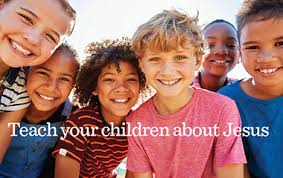 Sunday School For March 22, 2020Good MorningWelcome to our first email Sunday School program.  It is kind of cool to think you might be enjoying this Sunday Service in your pajamas with your family on your own comfortable couch.  I pray you are all well and safe.I have never created an email Sunday School Lesson before.  So with a lot of prayer, guidance from the Holy Spirit, and help from others…here we go.Opening Prayer:Heavenly Father, we come before You now together and individually to worship and praise You. Father we thank You for Your care and protection.  We ask that You honor this time, as we share Your holy Word together as a family and as a community of believers.  Lord, fill our hearts, souls and minds as we try each day to be more like You.  In the name of Jesus, AmenPraise Songs:If you feel like singing to the Lord, click on the Links below.Lincoln Brewster – Love the Lord Your Godhttps://youtu.be/EAbeFfsqLdc Lincoln Brewster – God You Reignhttps://youtu.be/a2QWu8lp4BI Ask Seek Knock – Hillsong Kids  (New Song)https://youtu.be/J3vXskhI1ig?list=PLh_ZCcaNyX7dFnxtDM-B7wzPwoMdfefDk (I am smiling because I can imagine you dancing to the Lord in your PJs.)Scripture Reading: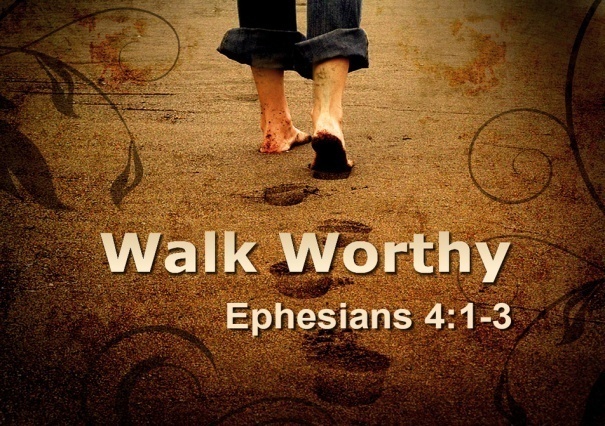 Ephesians 4:1-3 (NLT) Therefore I, a prisoner for serving the Lord,beg you to lead a life worthy of your calling, for you have been called by God. Always be humble and gentle. Be patient with each other, making allowance for each other’s faults because of your love.Make every effort to keep yourselves united in the Spirit, binding yourselves together with peace.Lesson:I want to share two more Scriptures with you. …walk in a manner WORTHY of the Lord, fully pleasing to Him: bearing fruit in every good workand increasing in the knowledge of God;Colossians:1:10We pleaded with you, encouraged you, and urged you to live your lives in a way that God would consider WORTHY. For he called you to share in his Kingdom and glory.							1 Thessalonians 2:12First, I want you to notice that Paul uses the word “beg” when he asks us to lead a worthy life in Ephesians 4:1.  We are asked, urged and encouraged to live our lives in a way that God would consider worthy, but it is not a commanded.  Paul is making a heartfelt request that we would choose to WALK WORTHY in appreciation of the gifts we have received from Jesus.  Your walk, or the example of your character shows others the love of Jesus.So what does the word WORTHY mean?When you buy a pair of shoes the price on the box tells you what it is WORTH.When you are hired for a job, you are told what you will be paid an hour.You might be asked: Are you WORTHY of your salary?Is the work you do or accomplish equal to the price you are paid.  For example, if you sit around drinking coffee all day or talk to your friends on the phone while you are at work, are you worthy of the price your boss paid for you.  Jesus gives us so many spiritual gifts. Think of some of the words we have listed on the Spiritual Gifts wall poster at Kid’s Church.  Above all else, Jesus gave His life for us. We want our character, our actions and our lives to be WORTHY of His wonderful gifts.  We have a lot to be thankful for and so many great reasons why we should want to walk WORTHY of the Lord.Activity:Take a minute to write or discuss what it might “Look Like” and “Sounds Like” to Walk Worthy of the Lord.  Then share some examples of what it might “Look Like” and “Sounds Like” to Walk Unworthy of the Lord.  Make a commitment together to do one thing this week that would demonstrate to others that you want to Walk WORTHY of the Lord.  Reminder:When you were a baby, you slowly learned to walk by practicing, getting help from others, falling down and getting up until you became skilled enough to be steady on your feet.  Learning to Walk WORTHY of the Lord also takes practice; in fact it takes a life time of practice. But, remember you can trust God to help you.  Read your Bible, talk to God, get help from other believers and… if you fall (sin), ask for forgiveness and get up and try again. Communion and Offering:Join your family in a prayer thanking God for all the gifts He has given us.  If you have money you would like to save for offering, ask your family to determine a place you can save it until we are together again.  Harry’s Sermon:WHAT DO YOU WANT TO BE WHEN YOU GROW UP?Ephesians 4: 1-4You have been called to be children of God by adoption. (Here are just a few of the gifts God has given us.  There are so many reasons why we should want to walk WORTHY of the Lord.) a. God has accepted you. 1:6 b. God has redeemed you. 1:7 c. He has forgiven your sins. 1:7 d. He has made known to you the mystery of His will. 1:9 e. You have been made heirs of God. 1:11 f. He has sealed you with His Holy Spirit. 1:13 g. He has made you alive together in Christ. 2:5 h. He has saved you by grace. 2:5 i. He has seated you in heavenly places in Christ. 2:6 j. He is working in you, to prepare you to accomplish His eternal purposes. 2:10 k. He has brought you near by the blood of Jesus Christ. 2:13 l. He has reconciled you to God. 2:16 m. He has given you access by the Spirit to the Father. 2:18 n. He has made you a fellow citizen of the household of God. 2:19 o. He now indwells you by His Spirit. 2:22 Walking WorthyNote that Paul does not begin the book with the exhortation to walk worthy. He lays the groundwork in the first three chapters, letting you know who you are in Christ Jesus, and what God has done for you by Christ Jesus, and the power available to you through the Holy Spirit. He has given you all of the equipment necessary to walk worthy.      We are to walk in gentleness and humility, longsufferingCharity suffereth long, [and] is kind; charity envieth not; charity vaunteth not itself, is not puffed up, Doth not behave itself unseemly, seeketh not her own, is not easily provoked, thinketh no evil; Rejoiceth not in iniquity, but rejoiceth in the truth; Beareth all things, believeth all things, hopeth all things, endureth all things. Charity never faileth.                                                                         1 Corinthians 13:5-8We have the Holy Spirit, so we can bear His fruitBut the fruit of the Spirit is love, joy, peace, longsuffering, gentleness, goodness, faith,Meekness, temperance: against such there is no law.And they that are Christ's have crucified the flesh with the affections and lusts.If we live in the Spirit, let us also walk in the Spirit.Let us not be desirous of vain glory, provoking one another, envying one another						Galatians 5:22-26                                                                                                              You and I have been called to be a representative of Jesus Christ. There is no higher calling in all the world.I need to walk worthy of that calling, by walking in gentleness, even temperedness, patience, and love, as I seek to keep the unity of the Spirit in the bond of peace. Everywhere you go, you advertise for Jesus Christ.Closing Prayer: Paul wrote this prayer to the Thessalonians.  I pray this for you and your family.  So we keep on praying for you, asking our God to enable you to live a life worthy of his call. May he give you the power to accomplish all the good things your faith prompts you to do. Then the name of our Lord Jesus will be honored because of the way you live, and you will be honored along with him. This is all made possible because of the grace of our God and Lord, Jesus Christ.						2 Thessalonians 1:11-12Check Out the Additional Attachments or Links: Walking Worthy QuizWalking Worthy Coloring SheetYouTube from Ministry-to-Children called A Message to Kids about Coronavirus https://youtu.be/EIcgYCWCoa0 